Сумська міська радаVII  СКЛИКАННЯ ____ СЕСІЯРІШЕННЯ	З метою підвищення ефективності та надійності  функціонування систем водопостачання та водовідведення, визначення обгрунтованості запланованих капіталовкладень та витрат у структурі інвестиційної складової тарифів на централізоване водопостачання та водовідведення за регульованим тарифом на принципах економічної доцільності, розглянувши звернення комунального підприємства «Міськводоканал» Сумської міської ради від 07 травня 2018 року № 22/2987, відповідно до Закону України «Про питну воду, питне водопостачання та водовідведення», наказу Міністерства регіонального розвитку, будівництва та житлово-комунального господарства України від 14 грудня 2012 року № 630 та постанови Національної комісії, що здійснює державне регулювання у сфері комунальних послуг від  14 грудня 2012 року № 381 «Про затвердження порядків розроблення, погодження та затвердження інвестиційних програм суб’єктів господарювання у сферах теплопостачання, централізованого водопостачання та водовідведення», керуючись статтею 25 Закону України «Про місцеве самоврядування в Україні», Сумська міська радаВИРІШИЛА:	1. Погодити Інвестиційну програму комунального підприємства «Міськводоканал» Сумської міської ради на 2019 рік, що додається.Сумський міський голова						        О.М. Лисенко Виконавець: Сагач А.Г.___________07.05.2018Ініціатор розгляду питання – постійна комісія з питань житлово-комунального господарства, благоустрою, енергозбереження, транспорту та зв’язкуПроект рішення підготовлено комунальним підприємством «Міськводоканал» Сумської міської радиДоповідач: депутат Сумської міської ради Сагач А.Г.ЛИСТ ПОГОДЖЕННЯдо проекту рішення Сумської міської ради «Про погодження Інвестиційної програми комунального підприємства «Міськводоканал» Сумської міської ради на 2019 рік»Директор КП “Міськводоканал”Сумської міської ради							А.Г. СагачНачальник юридичного відділуКП «Міськводоканал» Сумської міської ради							Н.О. ЛитвиненкоГолова постійної комісія з питаньжитлово-комунального господарства,благоустрою, енергозбереження,транспорту та зв’язку							В.П. Гробова Директор Департаменту інфраструктуриміста Сумської міської ради						Г.І. ЯременкоДиректор департаменту фінансів, економіки та інвестицій  Сумської міської ради							С.А. ЛиповаЗаступник міського голови з питань діяльності виконавчих органів ради				О.І. Журба Начальник правового управління					Сумської міської ради							О.В. ЧайченкоСекретар Сумської міської ради					А.В. Баранов	Проект рішення підготовлений з урахуванням вимог Закону України «Про доступ до публічної інформації» та Закону України «Про захист персональних даних». 									               		А.Г. Сагач 											________ 	07.05.2018Лист розсилкирішення Сумської міської ради«Про погодження Інвестиційної програми комунального підприємства «Міськводоканал» Сумської міської ради на 2019 рік»від ___ ______ 2018 року № ____ - МРДиректор КП “Міськводоканал”Сумської міської ради                                                                   	 А.Г. Сагач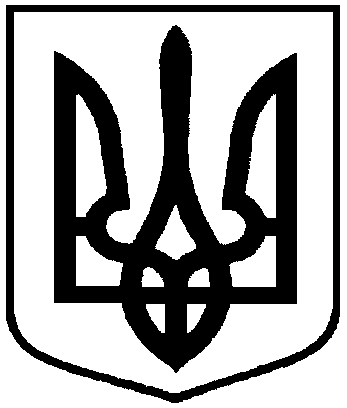  Проектоприлюднено                «___»_________ 2018 р.від ___ ______ 2018 року № __ - МРм. Суми№ з/пНазва підприємства, установи, організаціїПрізвище І.П. керівникаПоштова та електронна адресиНеобхідна кількість примірників рішення СМР1.КП «Міськводоканал»  Сумської міської радиСагач А.Г.вул. Білопільський шлях, 9, м. Суми, 40009vodocanal _sumy@ukr.net 22.Департамент інфраструк-тури міста Сумської міської ради                                                        Яременко Г.І.вул. Горького, 21, м. Суми, 40000dim@smr.gov.ua13.Департаменту фінансів, економіки та інвестицій  Липова С.А. вул. Горького, 21, м. Суми, 40000mfin@meria.sumy.ua1